REPUBLIKA HRVATSKA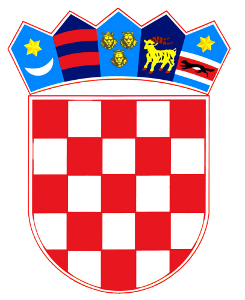 VARAŽDINSKA ŽUPANIJAOPĆINA BREZNICAOpćinski načelnikKlasa:  601-01/19-01/05Ur.br.:  2186/023-03-19-3Bisag, 29.05.2019.POZIV ZA DOSTAVU PONUDAJAVNI NARUČITELJNaziv:			OPĆINA BREZNICASjedište:		Bisag 23, 42226 BisagOIB:			59573646857Tel./fax:			042 616 370 		042 616 210Internet adresa:	www.breznica.hrAdresa e-pošte:	opcina.breznica@vz.htnet.hrPREDMET NABAVE: Dobava i montaža opreme dječjeg igrališta za Dječji vrtić Pčelica Bisag.PROCJENJENA VRIJEDNOST NABAVE (bez PDV-a): 41.000,00 kn.KRITERIJ ZA ODABIR PONUDA: Najniža cijena ponude uz obvezu ispunjenja svih uvjeta i zahtjeva traženih u ovom Pozivu.IZRADA PONUDE: Ponuda se izrađuje na hrvatskom jeziku i mora biti ispunjena neizbrisivom tintom, a treba sadržavati troškovnik, ponudbeni list, dokaze pravne i poslovne sposobnosti i izjavu o dostavi jamstva za uredno ispunjenje ugovornih obveza.ROK IZRADE/ISPORUKE: 30 dana od dana zaključenja Ugovora.UVJETI PRAVNE I POSLOVNE SPOSOBNOSTI:Ponuditelj mora dokazati svoj upis u sudski, obrtni, strukovni ili drugi odgovarajući registar kao dokaz da ima registriranu djelatnost u svezi s predmetom nabave. Izvod ne smije biti stariji od tri mjeseca od dana objave ovog poziva.Ponuditelj mora dokazati da je platio sve dospjele porezne obveze i obveza za mirovinsko i zdravstveno osiguranje o čemu je obvezan dostaviti potvrdu Porezne uprave o stanju duga koja ne smije biti starija od 30 dana računajući od dana objave ovog poziva.Ponuditelj mora dostaviti dokument izdan od bankarskih ili drugih financijskih institucija kojim dokazuje svoju solventnost (ne stariji od 6 mjeseci).NAČIN DOSTAVLJANJA PONUDE: Ponuda se dostavlja u zatvorenoj omotnici poštom ili izravno na adresu naručitelja radnim danom od 8 do 14 sati. Na omotnici treba navesti adresu: Općina Breznica, Bisag 23, 42226 Bisag s naznakom "Ne otvaraj - ponuda dobavu i montažu opreme dječjeg igrališta za Dječji vrtić Pčelica Bisag". Na zatvorenoj omotnici mora biti naznačen i naziv i adresa ponuditelja.Krajnji rok za dostavu ponuda: 10.06.2019 do 12:00 sati bez obzira na način dostave.ROK VALJANOSTI PONUDE: 60 dana.OTVARANJE PONUDA: Naručitelj neće provoditi javno otvaranje ponuda.KONTAKT OSOBA: Obavijesti u svezi predmeta nabave kontakt: Stjepan Šafran, tel. 042 616 370, fax 042 616 210, e-mail: opcina.breznica@vz.htnet.hrOBAVIJEST O REZULTATIMA: Pisanu obavijest o rezultatima nabave naručitelj će dostaviti svim ponuditeljima o roku 30 dana od dana roka za dostavu ponuda.Prilog:Troškovnik,Ponudbeni list,Izjava o dostavi jamstva za uredno ispunjenje ugovornih obveza.									Općinski načelnik									Stjepan Krobot1. TroškovnikDobava i montaža opreme dječjeg igrališta za Dječji vrtić Pčelica Bisag:2. Ponudbeni listRok valjanosti ponude: 60 dana.Za ponuditelja:3. Izjava o dostavi jamstva za uredno ispunjenje ugovornih obvezaOvlaštena osoba za zastupanje gospodarskog subjekta daje sljedećuIZJAVUukoliko naša ponuda bude prihvaćena kao najpovoljnija i odabrana za sklapanje ugovoradostaviti jamstvo za uredno ispunjenje ugovora u obliku bjanko zadužnice u iznosu od 10% vrijednosti ugovora bez PDV-a,da će bjanko zadužnicu za uredno ispunjenje ugovora predati u roku od 8 dana od dana potpisa ugovora,da je suglasan da će se bjanko zadužnica za uredno ispunjenje ugovora naplatiti u slučaju povrede ugovornih obveza.Br.StavkaMjeraKoličinaJedinična cijenaUkupna cijena1.Ljuljačka za jedno ili dvoje djece, dimenzije cca 3200 x 1800 x 2400 mm (DxŠxV), montaža na pripremljenu podlogu.Konstrukcija igrala je izrađena od elipsa aluminijskih profila s tri komore, pjeskarena te zaštićena UV-stabilnim zapečenim prahom u boji prema RAL karti. Sjedišta su izrađena od gume s ojačanjima od aluminija. Lanci su izrađeni od nehrđajućeg čelika. Vezovi greda su izrađeni u obliku cvijeta, od čelika pjeskarenog i zaštićenog sa dva sloja plastifikacije - antikorozivnim temeljnim slojem i završnim dekorativnim slojem u boji prema RAL karti.Proizvod je u potpunosti izrađen u skladu s normama HRN EN 1176-1:2008 i HRN EN 1176-6:2008.kom12.Komplet igralište koje se sastoji od dvije kućice s krovom, povezanih međusobno s mostom / penjalicom, toboganom od nehrđajućeg čelika, te tunela od poliestera. Dimenzije cca 4150 x 2480 x 2350 mm (DxŠxV), montaža na pripremljenu podlogu.Konstrukcija igrala je izrađena od elipsa aluminijskih profila s tri komore, pjeskarena te zaštićena UV-stabilnim zapečenim prahom u boji prema RAL karti. Tobogan je izrađen od nehrđajućeg čelika. Tunel je izrađen od poliestera. Maske i krov su izrađeni od HDPE ploča u boji, otporne na vandalizam, vremenske utjecaje te UV zrake.Proizvod je u potpunosti izrađen u skladu s normama HRN EN 1176-1:2008 i HRN EN 1176-3:2008.kom13.Pješčanik za djecu, dimenzije cca 2550 x 2550 x 300 mm (DxŠxV).Konstrukcija igrala je izrađena od elipsa aluminijskih profila s tri komore, pjeskarena te zaštićena UV-stabilnim zapečenim prahom u boji prema RAL karti. Poklopac pješčanika je izrađen od rebrastog aluminijskog lima. Obloga je izrađena od čelika pjeskarenog i zaštićenog zapečenim prahom u boji prema RAL karti.Proizvod je u potpunosti izrađen u skladu s normama HRN EN 1176-1:2008.kom14.Antitrauma podna obloga 500 x 500 x 45 mm crvena, montaža na pripremljenu podlogu.m210,00UKUPNOUKUPNOUKUPNOPDV 25%PDV 25%PDV 25%SVEUKUPNOSVEUKUPNOSVEUKUPNOBroj ponude:Datum ponude:Naručitelj:Općina Breznica, Bisag 23, 42226 BisagOIB: 59573646857Općina Breznica, Bisag 23, 42226 BisagOIB: 59573646857Općina Breznica, Bisag 23, 42226 BisagOIB: 59573646857Predmet nabave:Dobava i montaža opreme dječjeg igrališta za Dječji vrtić Pčelica BisagDobava i montaža opreme dječjeg igrališta za Dječji vrtić Pčelica BisagDobava i montaža opreme dječjeg igrališta za Dječji vrtić Pčelica BisagNaziv ponuditelja:Sjedište:OIB:U sustavu PDV-a (zaokružiti):      DA                               NE      DA                               NE      DA                               NEAdresa za dostavu pošte:Telefon:Fax:E-mail:Kontakt osoba:Cijena (u kunama)Cijena ponude bez PDV-a:Iznos PDV-a:Ukupna cijena ponude:M. P.(Potpis ovlaštene osobe gospodarskog subjekta)Naziv i sjedište ponuditelja:Adresa:OIB:Ime, prezime i funkcija ovlaštene osobe/a:Ja, (ime i prezime, datum i mjesto rođenja, adresa stanovanja)odgovorno izjavljujem da će Ponuditelj(naziv i sjedište gospodarskog subjekta)M. P.(mjesto i datum)(čitko ime i prezime ovlaštene osobe gospodarskog subjekta)(vlastoručni potpis ovlaštene osobe gospodarskog subjekta)